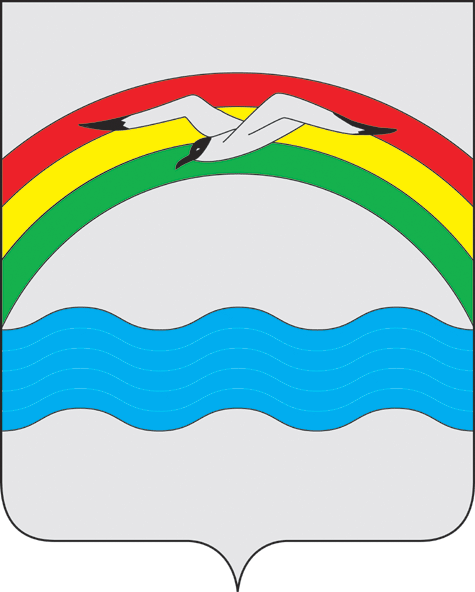 Администрация Заволжского городского поселенияЗаволжского муниципального района Ивановской областиПОСТАНОВЛЕНИЕот 04.04.2023г.  №  90г. ЗаволжскОб утверждении программы профилактики рисков причинения вреда (ущерба) охраняемым законом ценностям при осуществлении муниципального контроля           на автомобильном транспорте, городском наземном транспорте и в дорожном   хозяйстве на территории Заволжского городского поселения на 2023 годВ соответствии с частью 2 статьи 44 Федерального закона от 31 июля 2020 года № 248 – ФЗ «О государственном контроле (надзоре) и муниципальном контроле в Российской Федерации», постановлением Правительства Российской Федерации от 25.06.2021 № 990 «Об утверждении Правил разработки и утверждения контрольными (надзорными) органами программы профилактики рисков причинения вреда (ущерба) охраняемым законом ценностям», Федеральным законом от 06 октября 2013 года N131-ФЗ "Об общих принципах организации местного самоуправления в Российской Федерации" руководствуясь Уставом Заволжского городского поселения, решением Совета Заволжского городского поселения «Об утверждении Положения о муниципальном контроле на автомобильном транспорте, городском наземном электрическом транспорте и в дорожном хозяйстве на территории Заволжского городского поселения» № 5 от 21.02.2022г»  администрация постановляет:1.Утвердить программу профилактики рисков причинения вреда (ущерба) охраняемым законом ценностям при осуществлении муниципального контроля на автомобильном транспорте, городском наземном транспорте и в дорожном хозяйстве на территории Заволжского городского поселения на 2023 год (приложение).2. Должностным лицам, уполномоченным на осуществление муниципального контроля, обеспечить выполнение Программы профилактики нарушений, утвержденной пунктом 1 настоящего постановления.     3. Настоящее постановление вступает в силу после его официального опубликования и распространяет свое действие на правоотношения, возникшие с 01.01.2023г.Исполняющий обязанностиГлавы Заволжского городского поселения                                     А.В.ИвановКувшинова О.В. 23109Приложение к Постановлению Администрации   Заволжского городского поселения № 90 от 04.04.2023г.ПРОГРАММАпрофилактики рисков причинения вреда (ущерба) охраняемым законом ценностям при осуществлении муниципального контроля на автомобильном транспорте, городском наземном транспорте и в дорожном хозяйстве на территории Заволжского городского поселенияНастоящая Программа профилактики рисков причинения вреда (ущерба) охраняемым законом ценностям при осуществлении вида муниципального контроля на автомобильном транспорте, городском наземном транспорте и в дорожном хозяйстве (далее - Программа), устанавливает порядок проведения профилактических мероприятий, направленных на предупреждение причинения вреда (ущерба) охраняемым законом ценностям, соблюдение которых оценивается в рамках осуществления муниципального контроля на автомобильном транспорте, городском наземном транспорте и в дорожном хозяйстве.Настоящая Программа разработана и подлежит исполнению должностными лицами администрации Заволжского городского поселения, уполномоченными на осуществление муниципального контроля на автомобильном транспорте, городском наземном транспорте и в дорожном хозяйстве.Раздел 1. Анализ текущего состояния осуществления вида контроля, описание текущего уровня развития профилактической деятельности контрольного (надзорного) органа, характеристика проблем, на решение которых направлена программа профилактики1. Под муниципальным контролем понимается деятельность на территории Заволжского городского поселения, направленная на предупреждение, выявление и пресечение нарушений обязательных требований на автомобильном транспорте, городском наземном транспорте и в дорожном       хозяйстве        (далее        –        обязательные        требования),        осуществляемая в рамках полномочий администрации Заволжского городского поселения по решению вопросов местного значения посредством профилактики нарушений обязательных требований, оценки соблюдения гражданами и организациями обязательных требований, выявления их нарушений, принятия предусмотренных законодательством Российской Федерации мер по пресечению выявленных нарушений обязательных требований, устранению их последствий и (или) восстановлению правового положения, существовавшего до возникновения таких нарушений.Под дорожным хозяйством понимается единый производственно-хозяйственный комплекс, включающий в себя автомобильные дороги и дорожные сооружения на них, а также организации, осуществляющие обследование, изыскания, проектирование, строительство, реконструкцию, капитальный ремонт, ремонт и содержание автомобильных дорог общего пользования.Органом, уполномоченным на осуществление муниципального контроля на автомобильном транспорте, городском наземном транспорте и в дорожном хозяйстве, является УЖКХ администрации Заволжского городского поселения  (далее- контрольный орган).Муниципальный контроль осуществляется с целью минимизации риска причинения вреда (ущерба), вызванного нарушениями обязательных требований, следующим охраняемым законом ценностям:жизнь и здоровье граждан;права, свободы и законные интересы граждан и организаций;объекты транспортной инфраструктуры, как технические сооружения и имущественные комплексы;перевозка грузов и пассажиров, как обеспечение услуг и экономическая деятельность. Муниципальный контроль осуществляется в соответствии с Федеральным законом от08.11.2007 № 257-ФЗ «Об автомобильных дорогах и о дорожной деятельности в Российской Федерации и о внесении изменений в отдельные законодательные акты Российской Федерации», Федеральным законом от 31.07.2020 № 248-ФЗ «О государственном контроле (надзоре) и муниципальном контроле в Российской Федерации», другими федеральными законами, актами Президента Российской Федерации, постановлениями Правительства Российской Федерации другими муниципальными нормативными правовыми актами.Предметом муниципального контроля является соблюдение обязательных требований:в области автомобильных дорог и дорожной деятельности, установленных в отношении автомобильных дорог местного значения:а) к эксплуатации объектов дорожного сервиса, размещенных в полосах отвода и (или) придорожных полосах автомобильных дорог общего пользования;б) к осуществлению работ по капитальному ремонту, ремонту и содержанию автомобильных дорог и искусственных дорожных сооружений на них (включая требования к дорожно-строительным материалам и изделиям) в части обеспечения сохранности автомобильных дорог;установленных в отношении перевозок по муниципальным маршрутам регулярных перевозок, не относящихся к предмету федерального государственного контроля (надзора) на автомобильном транспорте, городском наземном транспорте и в дорожном хозяйстве в области организации регулярных перевозок.Под обеспечением сохранности автомобильных дорог понимается комплекс мероприятий, направленных на обеспечение соблюдения требований, установленных международными договорами Российской Федерации, федеральными законами и принимаемыми в соответствии с ними иными нормативными правовыми актами Российской Федерации, владельцами таких автомобильных дорог (в области ремонта и содержания автомобильных дорог), пользователями таких автомобильных дорог (в области использования автомобильных дорог), должностными лицами, юридическими и физическими лицами (в области использования полос отвода и (или) придорожных полос автомобильных дорог).В рамках профилактических мероприятий на официальном сайте администрации Заволжского городского поселения в сети интернет в разделе «Муниципальный контроль» размещаются нормативные акты по муниципальному контролю, обобщенная практика осуществления муниципального контроля.Результатом проведенных профилактических мероприятий является повышение уровня информированности подконтрольных субъектов о действующих требованиях в сфере обеспечения сохранности автомобильных дорог местного значения в границах Заволжского городского поселения, повышение общего уровня правовой культуры.Несоблюдение требований законодательства в сфере обеспечения сохранности автомобильных дорог местного значения в границах Заволжского городского поселения влечет за собой риски повреждения автомобильных дорог местного значения, преждевременного разрушения элементов автомобильных дорог, снижения уровня безопасности дорожного движения на территории городского поселения.В 2022 году проверки на автомобильном транспорте, городском наземном транспорте и в дорожном хозяйстве на территории Заволжского городского поселения не проводились. Основания                    для проведения внеплановых проверок отсутствовали.Раздел 2. Цели и задачи реализации программы профилактикиПрофилактика рисков причинения вреда (ущерба) охраняемым законом ценностям направлена на достижение следующих основных целей:стимулирование добросовестного соблюдения обязательных требований всеми контролируемыми лицами;устранение условий, причин и факторов, способных привести к нарушениям обязательных требований и (или) причинению вреда (ущерба) охраняемым законом ценностям;создание условий для доведения обязательных требований до контролируемых лиц, повышение информированности о способах их соблюдения.Задачами Программы являются:укрепление системы профилактики нарушений обязательных требований;выявление причин, факторов и условий, способствующих нарушениям обязательных требований, разработка мероприятий, направленных на устранение нарушений обязательных требований;формирование одинакового понимания обязательных требований у всех участников контрольной деятельности.Раздел 3. Перечень профилактических мероприятий, сроки (периодичность) их проведенияРаздел 4. Показатели результативности и эффективности программы профилактики рисков причинения вреда (ущерба)Для оценки результативности и эффективности программы профилактики устанавливаются следующие показатели результативности и эффективности:Оценка	эффективности реализации мероприятий Программы за отчетный период размещается на официальном сайте администрации Заволжского городского поселения.№ п/пВид профилактических мероприятийСведения о профилактических мероприятияхСрок исполненияОтветственный исполнитель1ИнформированиеАктуальное размещение на официальном сайте администрации Заволжского городского поселения в информационно-телекоммуникационной сети «Интернет» в разделе «Муниципальный контроль»текстов и нормативныхправовых актов, регулирующих осуществление муниципального контроля;перечня нормативныхправовых актов с указанием структурных единиц этих актов, содержащих обязательные требования, оценка соблюдения которых является предметом контроля, а также информацию о мерах ответственности, применяемых при нарушении обязательных требований, с текстами в действующей редакции;программы профилактики рисков причинения вреда и план проведения плановых контрольных мероприятий контрольным органом (при проведении таких мероприятий);сведений о способах получения консультаций по вопросам соблюдения обязательных требований;докладов, содержащих результаты обобщения правоприменительной практики контрольного (надзорного) органа;15) иных сведений, предусмотренные нормативными правовыми актами Российской Федерации, нормативными правовыми актами субъектов Российской Федерации, муниципальными правовыми актами и (или) программами профилактики рисков причинения вредаПостоянноНачальникУЖКХ администрации Заволжского городского поселения2Объявление предостереженияВыдача контролируемому лицу предостережения о недопустимости нарушений обязательных требований при осуществлении деятельностиПри принятии решения должностными лицами, уполномоченными на осуществлен ие муниципального контроля на автомобильн ом транспорте, городском наземном транспорте и в дорожном хозяйствеНачальникУЖКХ администрации Заволжского городского поселения3КонсультированиеКонсультирование по обращениям контролируемых лиц и их представителей осуществляется контрольным органом посредством дачи разъяснений по вопросам, связанным с организацией и осуществлением муниципального контроля.Консультирование осуществляется без взимания платы. Консультирование осуществляется в устной и письменной форме:1) консультирование в устной форме осуществляется по телефону, на личном приеме либо в ходе проведения профилактического мероприятия, по следующим вопросам:- местонахождение, контактные телефоны, адрес официального сайта администрации Заволжского городского поселения городского округа в информационно- телекоммуникационной сети «Интернет» и адреса электронной почты контрольного органа;график работы уполномоченного органа, время приема посетителей;номера кабинетов, где проводятся прием и информирование посетителей по вопросам	осуществления муниципального контроля, а также фамилии, имена, отчества (при наличии) инспекторов, осуществляющих прием и информирование;перечень нормативных правовых актов, регулирующих осуществление муниципального контроля;перечень актов, содержащих обязательные требования.2) консультирование в письменной форме, в соответствии с запросом контролируемого лица о предоставлении информации об организации осуществлении муниципального контроля осуществляется по следующим вопросам:основание отнесения объекта контроля, принадлежащего обратившемуся контролируемому лицу или используемого таким контролируемым лицом, к категории риска;основание объявления обратившемуся контролируемому лицу предостережения;наличие запланированных контрольных мероприятий в отношении объектов контроля, принадлежащих обратившемуся контролируемому лицу или используемых таким контролируемым лицом.По запросу в    форме устных и письменных разъясненийНачальникУЖКХ администрации Заволжского городского поселения№ п/пНаименование показателяЦелевое значение на 2023 год1231Полнота информации, размещенной на официальном сайте администрации Заволжского городского поселения в сети «Интернет» в соответствии с частью 3 статьи 46 Федерального закона от 31 июля 2021 г. № 248-ФЗ «О государственном контроле (надзоре) и муниципальном контроле в Российской Федерации»100%2Доля граждан, удовлетворённых консультированием в общем количестве граждан, обратившихся за консультированием100%